1. Общие положения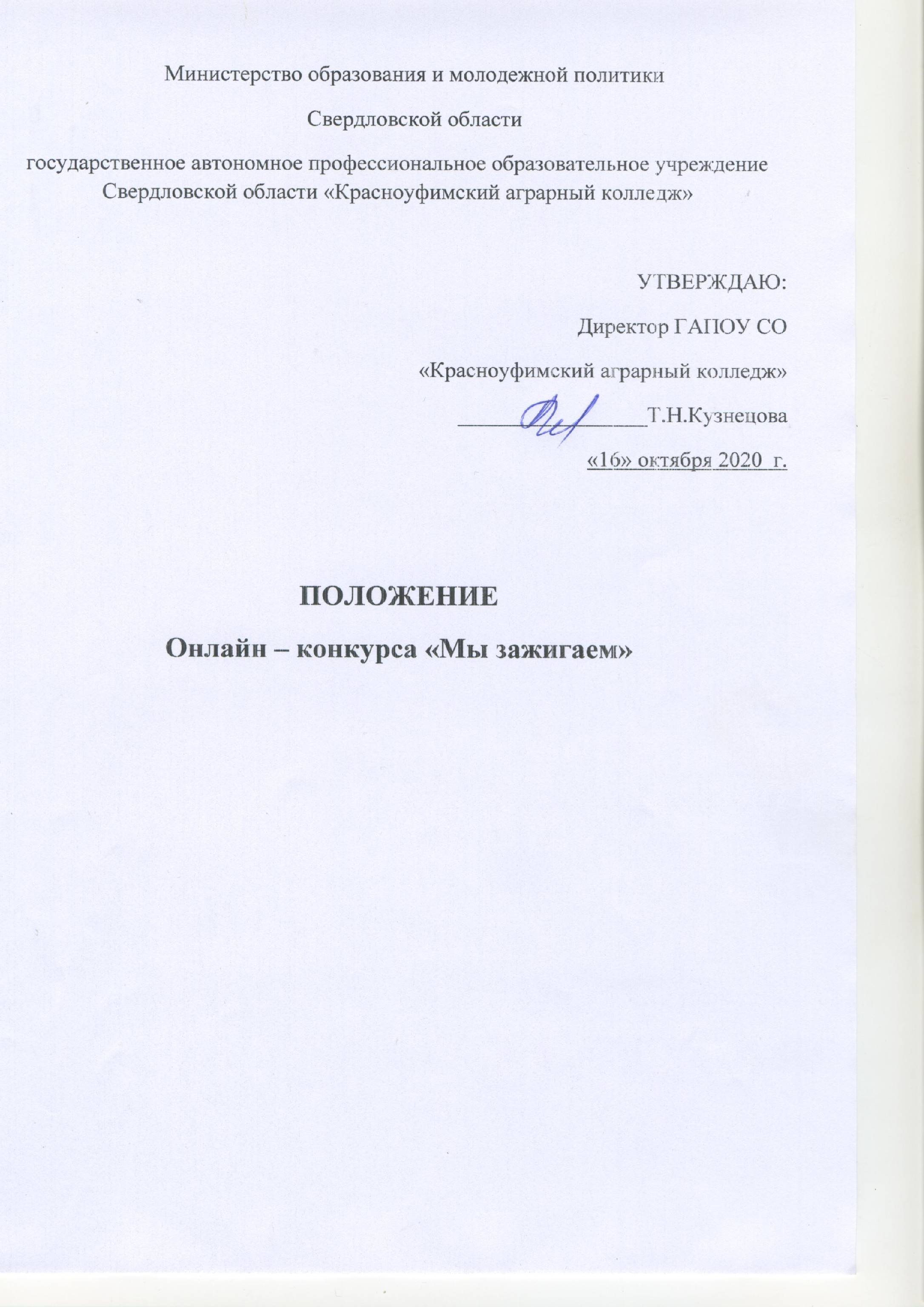  1.1 Настоящее Положение (далее – Положение) определяет порядок организации и проведения онлайн - конкурса «Мы зажигаем» (далее Конкурс) для обучающихся ГАПОУ СО «Красноуфимского аграрного колледжа». 1.2 Конкурс проводится в целях выявления творчески активных студентов1.3 Настоящее Положение разработано в соответствии с планом работы ГАПОУ СО «Красноуфимский аграрный колледж». 1.4 Организаторами Конкурса являются: ГАПОУ СО «Красноуфимский аграрный колледж» 2. Цель и задачи Конкурса 2.1. Цель Конкурса – формирование активной жизненной позиции студенческой молодежи.2.2 Задачи: 2.2.1 Формирование активной жизненной позиции студенческой молодежи2.2.2 Развитие художественно – творческих способностей молодого поколения; 2.2.3 Повышение творческого интереса  молодежи к организации содержательного досуга2.2.4 Укрепление традиций студенчества «Красноуфимского аграрного колледжа»2.2.5 Формирование актива среди студентов колледжа3. Участники конкурса 3.1. Участниками Конкурса являются обучающиеся «Красноуфимского аграрного колледжа», как индивидуально, так и в составе коллектива. 3.2 Одна группа может представить на Конкурс несколько работ в каждой номинации. 3.3 Участник может представить только одну работу на Конкурс, независимо от номинации. 3.4. В каждой номинации работы оцениваются отдельно и определяются призовые места. 4. Жюри Конкурса 4.1 Работы будут оцениваться независимой экспертной комиссией, состав которой формируется из педагогов ГАПОУ СО «Красноуфимский аграрный колледж», педагога – библиотекаря ГАПОУ СО «Красноуфимский аграрный колледж»,  ведущего методиста МАУ ЦКиД г.Красноуфимск. 5. Сроки и место проведения 5.1. Место проведения: ГАПОУ СО «Красноуфимский аграрный колледж» 5.2 Сроки проведения: Первый этап – с 16 октября по 30 октября  2020 г.– сбор заявок, прием работ, проверка работ на соответствие требованиям согласно Положению. Второй этап – с 30 октября по  6  ноября 2020 г.– оценка конкурсных работ экспертной комиссией, подведение итогов, оформление наградных документов. Третий этап – с 6 ноября по  10 ноября 2020 г.– оформление наградных документов. Четвертый этап –  11ноября 2020 г., награждение победителей конкурса «Мы зажигаем». 6.Организация и порядок проведения Конкурса 6.1 Колледж определяет порядок проведения и участия в Конкурсе, его организационно-методическое обеспечение, порядок определения победителей и призеров. 6.2 Вся полнота ответственности за точное соблюдение положений текста настоящего Положения и всех его Дополнений во время проведения Конкурса возлагается на организаторов Конкурса. 6.3 Заявки и работы (видеоматериалы) принимаются с 16 октября по  30 октября 2020 г. на электронный почтовый адрес: sonka_94@mail.ru Вложение должно содержать два файла: конкурсную работу; заявку в формате «Word» (приложение 1)6.4 Работы, представленные на конкурс, принимаются в индивидуальном и в коллективном исполнении. 6.5 Работы, оформление которых не соответствует требованиям, к рассмотрению приниматься не будут. 6.6 Участие в конкурсе бесплатное. 6.7 Участники: студенты колледжа 6.8 Номинации: «В ритме танца» - видео –  ролик с сольным или групповым исполнением танцевального номера, «Мастер слова» - видео – ролик поэтической вариации, «Театральное искусство» - видео – ролик  сценического искусства. (инсценировка, художественная постановка литературного произведения). Мультимедийная презентация «Короткометражка года» - тема студенчества и  жизни в «аграрном колледже», «Потрясающий вокал» - видео-ролик с сольным или групповым исполнением вокального номера, «Поразили наповал» - видео-ролик с сольным или групповым  исполнением в оригинальном жанре; «Авторское право» - видео-ролик с сольным, групповым исполнением сценического номера собственного сочинения 7.Оценка представленных материалов 7.1 Творческие работы оцениваются на соответствие тематике Конкурса, оригинальности, творческого подхода и художественного мастерства. Победители и призеры Конкурса определяются на основании результатов оценки работ участников Конкурса в соответствии с критериями, указанными в настоящем Положении, отдельно по каждой номинации. Результаты участников заносятся в итоговую таблицу. 7.2 Эксперты оценивают творческие работы по следующим критериям: 7.2.1  «В ритме танца» - видео –  ролик с сольным или групповым исполнением танцевального номера.  Длительность ролика c записью исполнения должна быть не более 4 (четырех) минут; видео должно быть в формате MP4; размер файла не более 1 ГБ;  соответствие репертуара возрасту;  Уровень исполнительского мастерства; Степень сложности репертуара; Органичное включение различных выразительных средств (костюм, реквизит, и т.д.). 7.2.2 «Мастер слова» - видео – ролик поэтической вариации. Художественное чтение стихов (декламация стихов, чтение по ролям, инсценированное чтение). Длительность ролика c записью декламации стихотворения — не более 3 (трех) минут;  видео должно быть в формате MP4; размер файла не более 1 ГБ; сценическая культура речи, соответствие репертуара возрасту;  оригинальность идеи; степень сложности репертуара; органичное включение различных выразительных средств (музыка, пластика, костюм, реквизит, и т.д.)7.2.3 «Театральное искусство» - видео – ролик  сценического искусства. (инсценировка, художественная постановка литературного произведения). Длительность ролика — не более 10 (десяти) минут; видео должно быть в формате MP4;  размер файла не более 1 ГБ   Оригинальность; Антураж  и сценическое решение, эмоциональная окрашенность; Композиционное решение; выразительное раскрытие темы;  качество выполнения (знание текста, сюжет). Необычное прочтение литературного произведения. органичное включение различных выразительных средств (музыка, пластика, костюм, реквизит, и т.д.).  7.2.4 Мультимедийная презентация «Короткометражка года» - тема студенчества и  жизни в «аграрном колледже»  Презентация должна быть выполнена в программе MicrosoftPowerPoint; Конкурсные работы принимаются в электронном виде; Слайды презентации должны быть структурированы: введение; основная часть, раскрывающая тему; заключение; источники. На первом, титульном слайде должна отражаться информация об авторе, название и содержании работы, год создания; Объем презентации не более 10 слайдов, презентация должна содержать рисунки и текст;  Презентация должна быть авторской;  Последний слайд должен содержать список литературы (источников, ссылок на сайты7.2.5«Потрясающий вокал» - видео-ролик с сольным или групповым исполнением вокального номера видео –  ролик с сольным или групповым исполнением вокального номера.  Длительность ролика c записью исполнения должна быть не более 4 (четырех) минут; видео должно быть в формате MP4; размер файла не более 1 ГБ;  соответствие репертуара возрасту;  Уровень исполнительского мастерства; Степень сложности репертуара; Органичное включение различных выразительных средств (пластика, костюм, реквизит, и т.д.).7.2.6 «Поразили наповал» - видео-ролик с сольным или групповым  исполнением в оригинальном жанре. Видео –  ролик с сольным или групповым исполнением сценического номера.  Длительность ролика c записью исполнения должна быть не более 4 (четырех) минут; видео должно быть в формате MP4; размер файла не более 1 ГБ;  соответствие репертуара возрасту;  Уровень исполнительского мастерства; Степень сложности репертуара; Органичное включение различных выразительных средств (костюм, реквизит, и т.д.).7.2.7«Авторское право» - видео-ролик с сольным, групповым исполнением сценического номера собственного сочинения. Видео –  ролик с сольным или групповым исполнением танцевального номера.  Длительность ролика c записью исполнения должна быть не более 4 (четырех) минут; видео должно быть в формате MP4; размер файла не более 1 ГБ;  соответствие репертуара возрасту;  Уровень исполнительского мастерства; Степень сложности репертуара; Органичное включение различных выразительных средств (пластика, костюм, реквизит, и т.д.).8. Награждение 8.1 Информация о результатах Конкурса публикуется на официальном сайте ГАПОУ СО «Красноуфимский аграрный колледж https://agrokolledg.uralschool.ru/ 8.2 Всем участникам выдаются электронные сертификаты, а руководителям – благодарственные письма, которые будут расположены на сайте Колледжа https://agrokolledg.uralschool.ru/  , где их можно будет самостоятельно скачать и распечатать. 8.3 Победителям и призерам будут оформлены Дипломы победителя за 1 место; Дипломы призёров за 2, 3 место, которые будут расположены на сайте Колледжа https://agrokolledg.uralschool.ru/  ,  где их можно будет самостоятельно скачать и распечатать. 9. Координаты организаторов ГАПОУ СО «Красноуфимский аграрный колледж» Адрес:623300, Свердловская область, г. Красноуфимск, ул. Пролетарская, 62 Контактные телефоны: Тункина Софья Павловна 89045470968 Городилов Дмитрий Александрович  89022634935Приложение 1Заявка на участие в онлайн – конкурсе «Мы зажигаем»ФИО участника полностьюНоминация ГруппаФИО руководителя и должностьТелефон e-mail